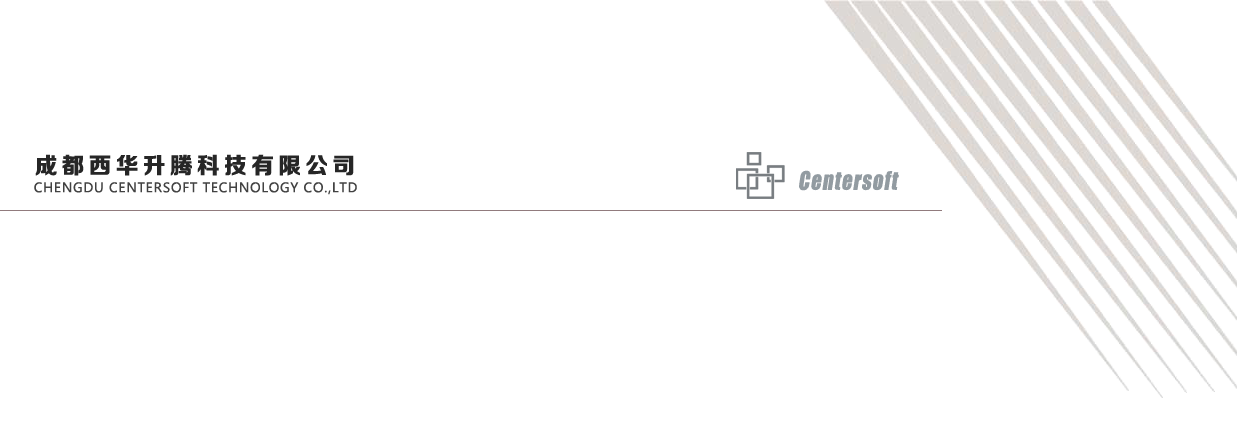 1、学生离校管理以学生为单位或以部门为单位查看各个学生、业务的办理情况。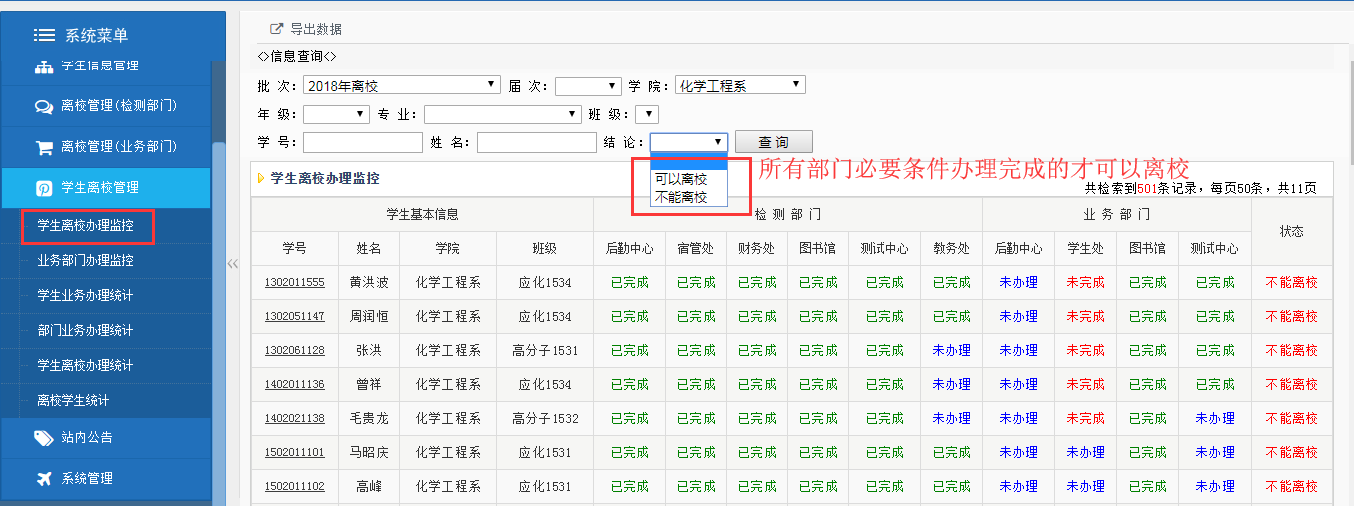 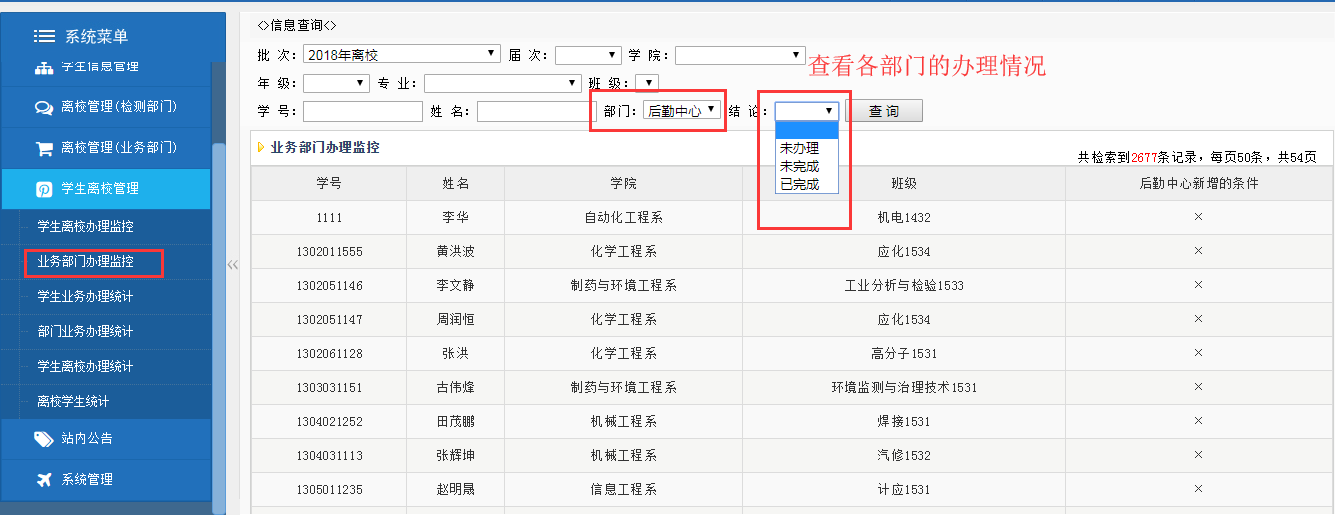 2、辅导员业务操作辅导员在学生各项业务办理完成以后，可查看“离校结论”为“可以离校”，则可以设置学生毕业证发放状态，批量发放；如果不能离校，系统则会限制操作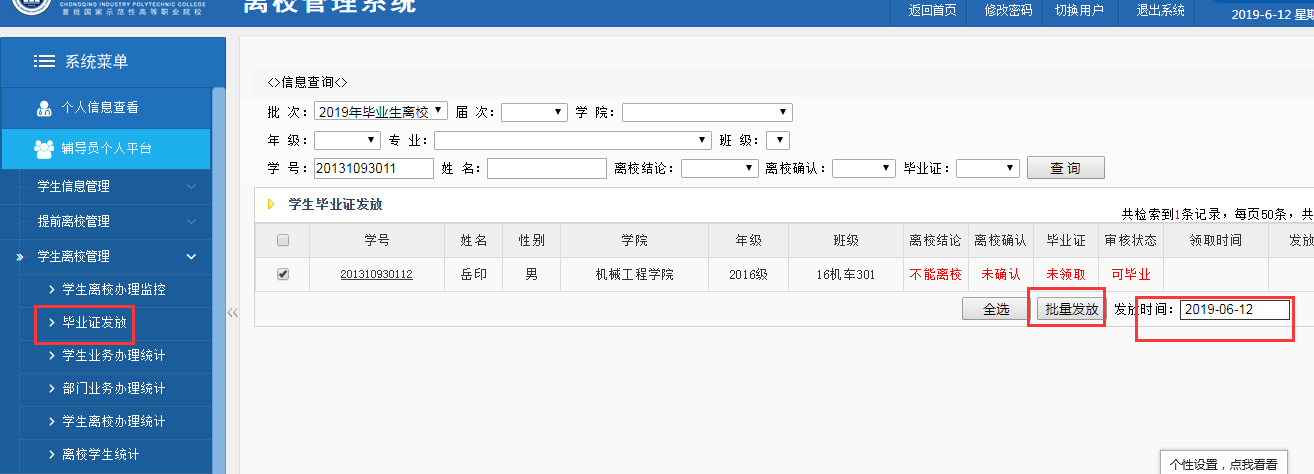 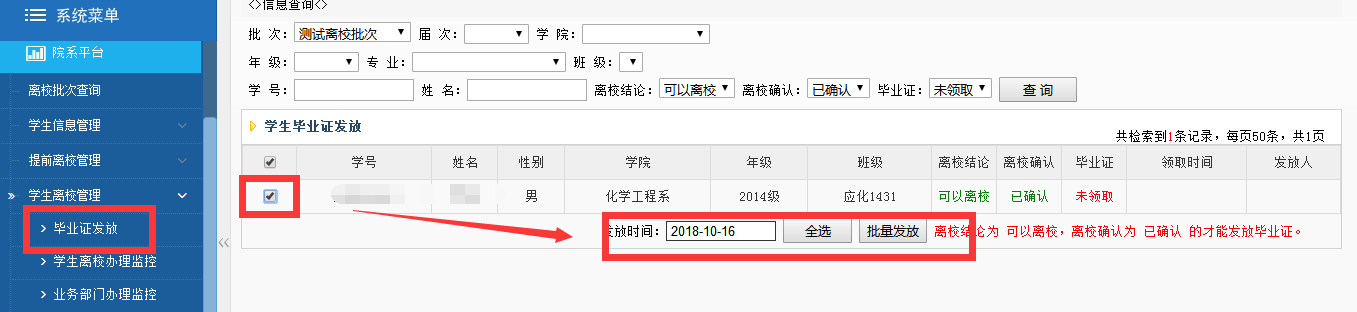 3.学生信息管理辅导员查看所带班级信息、学生信息，信息均来自于学工系统，不可更改、删除，只能查看。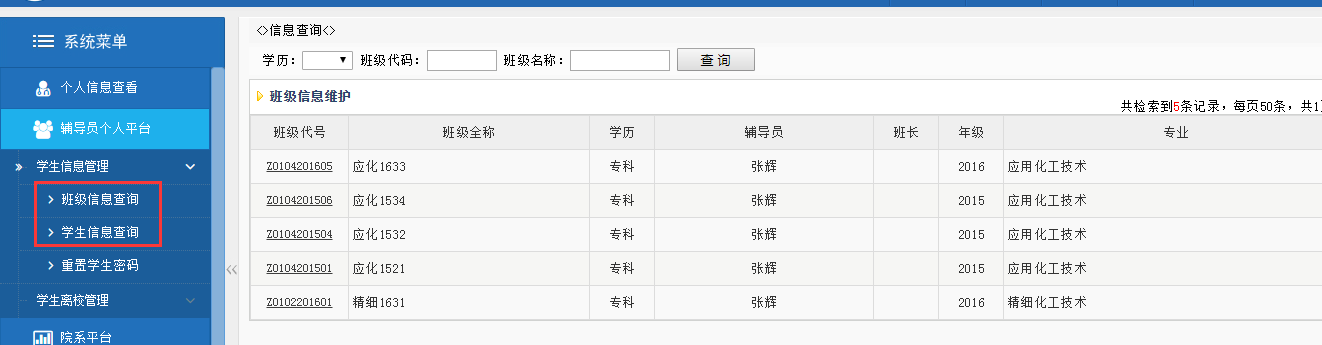 